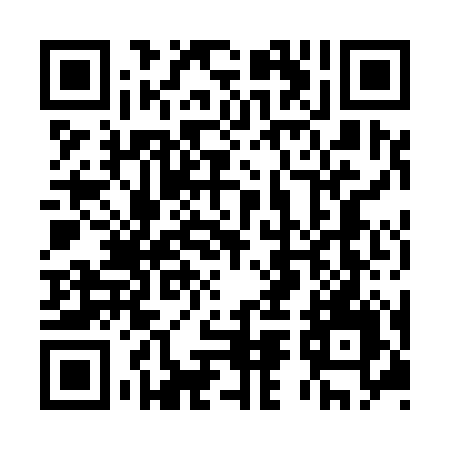 Prayer times for Tower Estates Number 2, Louisiana, USAMon 1 Jul 2024 - Wed 31 Jul 2024High Latitude Method: Angle Based RulePrayer Calculation Method: Islamic Society of North AmericaAsar Calculation Method: ShafiPrayer times provided by https://www.salahtimes.comDateDayFajrSunriseDhuhrAsrMaghribIsha1Mon4:546:131:174:568:219:412Tue4:546:141:174:568:219:403Wed4:556:141:184:568:219:404Thu4:556:151:184:568:219:405Fri4:566:151:184:568:219:406Sat4:576:151:184:578:219:397Sun4:576:161:184:578:209:398Mon4:586:161:184:578:209:399Tue4:586:171:194:578:209:3810Wed4:596:171:194:578:209:3811Thu5:006:181:194:588:209:3812Fri5:006:191:194:588:199:3713Sat5:016:191:194:588:199:3714Sun5:026:201:194:588:199:3615Mon5:036:201:194:588:189:3616Tue5:036:211:194:588:189:3517Wed5:046:211:194:588:179:3418Thu5:056:221:204:588:179:3419Fri5:066:231:204:598:169:3320Sat5:066:231:204:598:169:3221Sun5:076:241:204:598:159:3222Mon5:086:241:204:598:159:3123Tue5:096:251:204:598:149:3024Wed5:106:261:204:598:149:2925Thu5:116:261:204:598:139:2926Fri5:116:271:204:598:129:2827Sat5:126:271:204:598:129:2728Sun5:136:281:204:598:119:2629Mon5:146:291:204:598:109:2530Tue5:156:291:204:598:109:2431Wed5:166:301:204:598:099:23